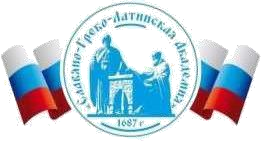 Автономная Некоммерческая Организация Высшего Образования«Славяно-Греко-Латинская Академия»РАБОЧАЯ ПРОГРАММА ДИСЦИПЛИНЫБ1.В.05Стратегический менеджмент (продвинутый уровень)Б1.В.05 Стратегический менеджмент (продвинутый уровень)СОГЛАСОВАНОРешением Ученого Советаот «29» августа 2023 г. протокол № 6УТВЕРЖДАЮРектор АНО ВО «СГЛА»_______________ Храмешин С.Н.Направление подготовки38.04.02 МенеджментНаправленность (профиль)Стратегический менеджмент и маркетингКафедрамеждународных отношений и социально-экономических наукФорма обученияГод начала обученияОчная2023Реализуется в семестре2 семестр  курс 1Наименование дисциплиныБ1.В.05 Стратегический менеджмент (продвинутый уровень)Краткое содержание Структурно-содержательные компоненты стратегического менеджмента. Методология стратегического менеджмента. Сравнительная характеристика школ стратегий. Стратегический анализ деятельности организации, ее внешней и внутренней среды. Классификация стратегий организации. Стратегическое планирование в организации. Условия реализации стратегии и стратегический контроль. Особенности стратегических изменений в организации.  Результаты освоения дисциплины   Используя критический анализ проблемной ситуации на основе системного подхода в управлении, знание теории разработки управленческих решений, вырабатывает стратегию действий для решения проблемной ситуации в виде последовательности шагов - решений стратегического характера, прогнозируя результаты каждого из них; Применяя системный подход в управлении, знание и понимание методологии стратегического менеджмента, вопросов организации управления, владея навыками использования инструментов стратегического анализа бизнес-среды, способен осуществлять стратегическое управление деятельностью организации с учетом взаимодействия с внешней бизнес-средой; Опираясь на знание и понимание методологии стратегического менеджмента и маркетинга, владея методикой и инструментарием разработки стратегий разного уровня, способен осуществлять разработку стратегий развития деятельности организации. Трудоемкость, з.е. 4 Формы отчетности экзамен курсовая работа Перечень основной и дополнительной литературы, необходимой для освоения дисциплины  Перечень основной и дополнительной литературы, необходимой для освоения дисциплины  Основная литература Джуха, В.М. Стратегический менеджмент: учебное пособие: [для студентов, обучающихся по напр. подготовки 38.03.02 "Менеджмент"] / В. М. Джуха, И. С. Штапова, Н. П. Жуковская. - Москва: КНОРУС, 2017. - 282 с. : ил., табл. - (Бакалавриат). - Гриф: Рек. Экспертным советом УМО. - ISBN 978-5-406-05705-6, экземпляров 1 Панов, А.И. Стратегический менеджмент Электронный ресурс : учебное пособие / В.А. Панов / И.О. Коробейников / А.И. Панов. - Стратегический менеджмент,2020-10-10. - Москва : ЮНИТИ-ДАНА, 2017. - 304 c. - Книга находится в базовой версии ЭБС IPRbooks. - ISBN 5-238-01052-4, экземпляров неограничено Кузнецов, Б.Т. Стратегический менеджмент Электронный ресурс: учебное пособие / Б.Т. Кузнецов. - Стратегический менеджмент,2020-10-10. - Москва: ЮНИТИ-ДАНА, 2017. - 623 c. - Книга находится в базовой версии ЭБС IPRbooks. - ISBN 978-5-23801209-4, экземпляров неограничено Дополнительная литература 1. Попович, А.М. Стратегический менеджмент Электронный ресурс: Учебное пособие / А.М. Попович. - Стратегический менеджмент,2020-02-14. - Омск: Омский государственный университет им. Ф.М. Достоевского, 2016. - 320 с. - Книга находится в премиум- версии ЭБС IPR BOOKS. - ISBN 978-5-7779-1916-8, экземпляров неограничено Базиян, Н.Р. Стратегический менеджмент Электронный ресурс / Н.Р. Базиян. - Стратегический менеджмент,2024-07-31. - Москва : Юриспруденция, 2018. - 510 с. - Книга находится в премиум-версии ЭБС IPR BOOKS. - ISBN 978-5-9516-0819-2, экземпляров неограничено Томпсон, А.А. Стратегический менеджмент. Искусство разработки и реализации стратегии : Учебник для вузов / Томпсон А. А. - Москва : ЮНИТИ-ДАНА, 2015. - 577 с. - Книга находится в базовой версии ЭБС IPRbooks. - ISBN 5-85173-059-5, экземпляров неограничено Фомичев, А. Н. Стратегический менеджмент: учебник для вузов : учебник / А.Н. Фомичев. - Москва : Издательско-торговая корпорация «Дашков и К°», 2018. - 468 с. : ил. - http://biblioclub.ru/. - Библиогр. в кн. - ISBN 978-5-394-01974-6, экземпляров неограниченоСтратегический менеджмент : учебник / П.А. Михненко, Т.А. Волкова, А.Л. Дрондин, А.В. Вегера ; под ред. П. А. Михненко. - Москва: Университет «Синергия», 2017. - 305 с. : ил., табл. - (Легкий учебник). - http://biblioclub.ru/. - Библиогр. в кн. - ISBN 978-5-4257-0277-7, экземпляров неограничено